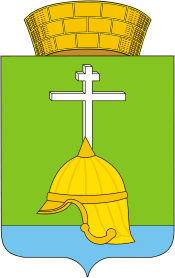 Местная администрацияВНУТРИГОРОДСКОГО МУНИЦИПАЛЬНОГО ОБРАЗОВАНИЯ САНКТ-ПЕТЕРБУРГАМУНИЦИПАЛЬНОГО ОКРУГА БАЛКАНСКИЙ ПРОЕКТПОСТАНОВЛЕНИЕот  00    июня 2016  года	№   О внесении  изменений в постановление местной администрации внутригородского муниципального образования Санкт-Петербурга муниципального округа Балканский от 07.02.2014 № 11 « Об утверждении Административного регламента 	местной администрации внутригородского   муниципального образования Санкт-Петербурга муниципального округа Балканский по  предоставлению муниципальной услуги  «Предоставление консультаций жителям  муниципального образования по вопросам создания  товариществ собственников жилья, советов многоквартирных домов, формирования земельных участков, на которых расположены  многоквартирные дома»В целях привидения в соответствие с требованиями ст. 2 Федеральных законов  от 08.02.1998 № 14-ФЗ «Об обществах с ограниченной ответственностью», от 26.12.1995 № 208-ФЗ «Об акционерных обществах», ст. 11 Федерального закона от 02.05.32006 № 59-ФЗ «О порядке рассмотрения обращений граждан Российской Федерации», а также в целях исключения корупциогенных факторов, местная администрацияПОСТАНОВЛЯЕТ:Внести в постановление местной администрации внутригородского муниципального образования Санкт-Петербурга муниципального округа Балканский  от 07.02.2014 № 11 « Об утверждении Административного регламента местной администрации внутригородского   муниципального образования Санкт-Петербурга муниципального округа Балканский по  предоставлению муниципальной услуги «Предоставление консультаций жителям  муниципального образования по вопросам создания  товариществ собственников жилья, советов многоквартирных домов, формирования земельных участков, на которых расположены  многоквартирные дома», следующие изменения: В пункте 2.17. Регламента слова «может быть оформлено» заменить словом «оформляется»;В пункте 3.1.2. Регламента слова «может быть оформлено» заменить словом «оформляется»;1.3.Пункт 5.2.  Регламента дополнить абзацем следующего содержания:«Техническая  ошибка (описка, опечатка, грамматическая или арифметическая ошибка либо подобная ошибка), допущенная работником местной администрации, осуществляющим предоставление муниципальной услуги,  исправляется  в трехдневный срок после обнаружения указанной ошибки или получения в письменной форме от  заинтересованного лица заявления об исправлении технической ошибки в выданных в результате предоставления муниципальной услуги документах».            1.4.В пункте 5.4. Регламента слова «заверенная печатью заявителя и» - исключить. В пункте 5.6. Регламента абзац третий – исключить.Пункт 5.13. Регламента изложить в следующей редакции:«5.13. Местная администрация вправе оставить жалобу без ответа в следующих случаях: наличие в жалобе нецензурных либо оскорбительных выражений, угроз жизни, здоровью и имуществу должностного лица, а также членов его семьи. При этом сообщить заявителю, направившему жалобу о недопустимости злоупотребления правом. отсутствие возможности прочитать какую-либо часть текста жалобы, фамилию, имя, отчество (при наличии) и (или) почтовый адрес заявителя, указанные в жалобе. О чем в течение 7 дней со дня регистрации жалобы сообщается заявителю, направившему жалобу, если его фамилия и почтовый адрес поддаются прочтению».2.Настоящее  постановление вступает в силу со дня его опубликования в муниципальной газете «Купчинские просторы». 3. Контроль  выполнения постановления оставляю за собой.Главы местной администрацииМО Балканский                                                                                                    М.А. Агеева                                                                           